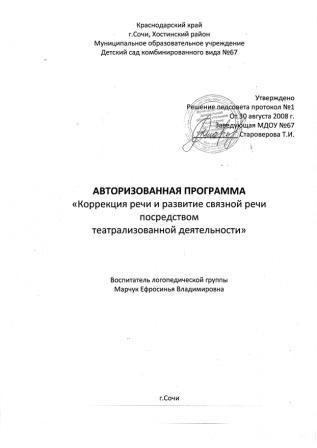 Пояснительная записка.Театрализованная деятельность очень близка и понятна ребенку, потому что она тесно связана с игрой. А, как известно игра - это ведущий вид деятельности в дошкольном возрасте. Впечатления из окружающей жизни детям хочется воплотить в живые образы и действия. Входя в образ, ребенок играет любые роли, стараясь подражать тому, что видел, получая огромное наслаждение.Вспоминая основные события и переживания персонажей, дети смогут сопоставить их с собственным личным опытом. Это поможет им разобраться в непростых жизненных ситуациях и эмоциональных состояниях.У детей с общим недоразвитием речи, у которых словарный запас ограничен и беден, речь эмоционально и интонационно невыразительна, в речи используются короткие и простые предложения, игровая деятельность часто носит процессуальный характер, игровые действия сопровождаются примитивной речью. Занятия театрализованной деятельностью развивают связную речь, создают благоприятную эмоциональную атмосферу, при которой у ребенка сохраняется способность к естественному и раскрепощенному поведению. Все эти качества необходимы для того, чтобы перейти в новую социальную ситуацию развития. Дети становятся более уверенными в себе, что позволяет иметь и отстаивать собственное мнение, доверять себе и своим чувствам.Заучивание слов во время работы над театрализацией сказки перекликается с упражнениями по артикуляционной гимнастике. Инсценировка сказки очень увлекает детей. Они быстро запоминаю слова всех персонажей, с удовольствием импровизируют, самостоятельно, наряжаясь и обыгрывая ту или иную сценку с включением элементов, связанных с эмоциональными переживаниями. Речь детей становится более выразительной и грамотной. Свои впечатления и переживания дети переносят в продуктивную деятельность по ИЗО и конструирование.На первом году обучения больше внимания уделяется играм, упражнениям на развитие дыхания, эмоций, на обогащение словаря. Дети разыгрывают больше этюдов по знакомым сказкам, составляют описательные рассказы о героях сказок, используют больше игр-драматизаций с пальчиками. В конце года дети ставят спектакль по русским народным сказкам, которые доступны детям и построены на простом диалоге. Продолжительность спектакля -15 минут, количество участников - не более 8 человек.На втором году обучения дети учатся самостоятельно придумывать театральные этюды, усложняются задачи в речевом развитии, усложняется репертуар, увеличивается продолжительность спектакля и количество участников до 10 человек.Цель программы - коррекция речи и развитие связной речи посредством театрализованной деятельности. Это достигается путем реализации задач:Образовательные задачи.развивать координацию и двигательную активность;учить употреблять в речи простые и сложные предложения со значением противопоставления (а, но, разделения (или);закреплять навыки последовательной передачи содержания литературного текста;закреплять умение развивать сюжет, эмоционально передавать переживания действующих лиц;упражнять в придумывании и составлении загадок путем использования приема сравнения;	\учить оригинально, непривычно, по- своему не только воспринимать содержание, но и творчески преобразовывать ход повествования, придумывать различные концовки, вводить непредвиденные ситуации;продолжать способствовать открытому проявлению эмоций;учить обогащать связную речь развернутым диалогом, развивать умение чередовать прямую и косвенную речь;способствовать умению сочинять и разыгрывать этюды по сказкам;развивать коммуникабельность и умение общаться со взрослыми и детьми в разных ситуациях; формировать представления о театре;развивать интерес к сценическому искусству, познакомить с устройством зрительного зала и сцены;поощрять умение детей переносить сюжет сказки в игру с использованием различных видов театра в повседневной деятельности.Коррекционные задачи.развивать выразительность речи, силу голоса и правильное речевое дыхание;закреплять правильное звукопроизношение;пополнять словарный запас, закреплять навыки словообразования и правильного употребления грамматических категорий;развивать умения самостоятельно строить свои высказывания логично и последовательно;закреплять употребление в речи сложноподчиненных предложений;закреплять умение использовать в речи сравнительную и превосходную степени имен прилагательных;развивать и совершенствовать мелкую и крупную моторику.Воспитательные задачи.воспитывать интерес к литературным произведениям и произведениям устного народного творчества;прививать чувство справедливости, взаимовыручки, дружеское отношение друг к другу;воспитывать уважение к старшим, положительно-личностные качества за счет усвоения эталонов поведения персонажей;формировать культуру поведения в театре;воспитывать интерес к сценическому искусству.Данная программа разработана на основе программы «Арт-фантазия» и пособия «Методика организации театрализованной деятельности дошкольников и младших школьников» Э.Г. Чуриловой с учетом задач по развитию речи программы: «Подготовка к школе детей с общим недоразвитием речи в условиях специального детского сада» Т.Б. Филичевой и Г.В. Чиркиной.Занятия проводятся 2 раза в неделю по 20-25 минут с детьми от 5 до 7 лет с общим недоразвитием речи.Курс обучения 2 года (144 занятия).Основной состав группы - постоянный. В группе -12 человек.На первом году обучения я больше внимания уделяю играм, упражнениям на развитие дыхания, эмоций, на обогащение словаря. Вместе с детьми разыгрываем этюды по знакомым сказкам, составляем описательные рассказы о героях сказок, используем больше игр драматизаций с пальчиками. Итогом нашей работы первого года обучения является выход со спектаклем по русской народной сказке «Волк и козлята» для родителей и воспитанников детского сада. Эта сказка построена на диалоге и доступна детям. Продолжительность спектакля -15 минут, количество участников - не более 8 человек.На втором году обучения я усложняю задачи в речевом развитии, усложняю репертуар, дети учатся самостоятельно придумывать и разыгрывать театральные этюды. Увеличивается продолжительность спектакля - до 20-25 минут, а также увеличивается количество участников до 10 человек. Итогом нашей работы второго года обучения является выход со спектаклем по русской народной сказке «Репка - на новый лад» для родителей и воспитанников.Предполагаемые результаты:Дети к концу года должны знать и уметь:правильно делать вдох через нос, не поднимая плечи, и плавный, ровный выдох;проявлять эмоции (радость, горе, удивление и т.д.);уметь строить простейший диалог;уметь произносить скороговорки в разных темпах, шепотом;уметь сочинять и разыгрывать этюды по сказкам;придумывать и составлять загадки путем использования приема сравнения;-употреблять в речи сложноподчиненные предложения;строить свои высказывания логично и последовательно;выразительно читать наизусть стихотворение, правильно и четко произносить слова с нужными интонациями;понимать, что речь актера должна быть более четкой звучной и выразительней, чем в жизни;творчески преобразовывать ход повествования, придумывать различные концовки, непредвиденные ситуации;знать правила поведения в театре, понимать основные театральные термины;проявлять интерес к сценическому искусству;Виды и формы контроля.В процессе реализации программы используются следующие виды и формы контроля:диагностика;самооценка детей кукольного спектакля;отклики родителей на драматизацию сказки;оценка детьми спектакля после просмотра видеозаписи;совместное прослушивание с детьми фрагментов диалогической речи во время разыгрывания этюдов (аудиозапись);сравнительный анализ спектаклей первого и второго года обучения (видеозапись); стенды с фотографиями.Содержание программы.Первый год обучения.Вводное занятие (4 часа).Обсуждение просмотра кукольного театра в постановке взрослых.Театральная игра.(20 часов)игры на развитие эмоций (страх, удивление, радость, печаль);игры на развитие слухового и зрительного внимания («Эстафета», «Что ты слышишь?»);игры, упражнения на развитие творческого воображения, памяти, мышления, фантазии («Есть или нет?», «Передай позу»);придумывание этюдов на основные эмоции - радость, гнев, грусть, удивление, отвращение, страх;разыгрывание этюдов по знакомым сказкам;игры на согласованность действий («Внимательные матрешки»);игры на коммуникабельность в общении с детьми и со взрослыми.З. Культура и техника речи. (20 часов)игры, упражнения на развитие речевого дыхания, силы голоса, дикции («Игра со свечой», «Чудо-лесенка»);работа над скороговорками (отрабатывание поставленных логопедом звуков);работа над смысловым содержанием пословиц и поговорок; дидактические игры используемые в предварительной работе над театрализацией сказки;-творческие игры со словом («Волшебная корзинка», «Вкусные слова»);пальчиковая гимнастика;придумывание сказок в соответствии с лексическими темами;инсценировки потешек с использованием пальчикового театра.Что мы знаем о театре? (10 часов)посещение кукольного театра и других детских театров;рассматривание иллюстраций и фотографий различных театров города Сочи (Зимний театр, Летний театр, Зеленый театр);беседа-диалог о том, зачем нужны декорации и музыка в театре;игра «Что можно взять с собой в театр?».Работа над спектаклем. (23 часа)знакомство со сказкой, которая близка и знакома детям, построена на простом диалоге (русская народная сказка «Волк и козлята»);рассматривание иллюстраций к сказке;беседа по содержанию сказки;выставки детских работ по ИЗО-деятельности по сценарию;разыгрывание этюдов по сказке;распределение ролей воспитателем;работа с родителями по подготовке к спектаклю (изготовление костюмов, декораций, закрепление слов ролей по сценарию);репетиция отдельных картин с деталями декораций и реквизита;репетиция всей сказки целиком с элементами костюмов, реквизита и декораций;премьера спектакля (показ спектакля по русской народной сказке «Теремок» родителям и воспитанникам детского сада).Второй год обучения. 1.Вводное занятие. (4 часа)беседа о театре;этюд на тему: покупка театрального билета.Театральная игра. (10 часов)игры на развитие эмоций;сочинение и разыгрывание этюдов по знакомым сказкам;придумывание этюдов на сенсорное восприятие (слуховое.осязательное действие с реальными и воображаемыми предметами);	импровизационные игры по знакомым сказкам;игры на развитие произвольного внимания, памяти, творческоговоображения («Запомни фотографию», «Поймай мячик»).Культура и техника речи. (20 часов)игры на улучшение дикции, на развитие дыхания и правильнуюартикуляцию («Воздушные шары», «Сдуваем пыльцу»);подбор рифмы к заданным словам;составление описательных рассказов о животных знакомых сказок;-дидактические игры, используемые в предварительной работе над театрализацией сказки;творческие игры со словом: сочинение монологов от имени героевсказки, сочинение коллективных сказок по очереди добавляя свое предложение;работа над диалогическими скороговорками; игра «Забавные стихи» (результат совместного творчества с детьми);нетрадиционные методы работы со сказкой («Знакомые герои в новых обстоятельствах», «Коллаж из сказок», «Сказка от загадки», «Сказка но по- новому» и др.).Что мы знаем о театре? (5 часов)экскурсия в Зимний театр;беседа о театральных профессиях;игры «О чем рассказала театральная программка?», «Путешествие стеатральным билетом».Работа над спектаклем. (35 часов)знакомство со сказкой, беседа по содержанию (Русская народнаясказка «Репка»- на новый лад);выставки работ по ИЗО - деятельности по спектаклю;работа над отдельными эпизодами в форме этюдов;работа над выразительностью речи;обсуждение с детьми музыкальных произведений, которые будутзвучать в спектакле;создание совместно с детьми эскизов декораций и костюмов;работа с родителями (изготовление костюмов, декораций по эскизам,созданных детьми);репетиция отдельных картин в разных составах с музыкальным оформлением и деталями декораций;репетиция всего спектакля;премьера спектакля (показ спектакля по русской народной сказке «Репка »- на новый лад» родителям и воспитанникам детского сада);повторный показ спектакля.Методы реализации программы.Основной и важнейшей формой реализацией программы по театрализованной деятельности является занятие с подгруппой детей, на котором все дети занимаются речевыми упражнениями, играют в театрализованные игры, решают разного вида проблемы (включая психологические, коммуникативные и т.д.). Занятия проводятся в форме экскурсий в театр, в форме «Дня открытых дверей», просмотра видеофильмов.Методы, используемые в работе с детьми можно разделить на несколько групп:информационные (словесные и демонстрационные);практические (репродуктивный, проектный).Устные словесные методы - рассказ, беседа, инструктаж. Рассказ - применяется для сообщения новых знаний. Он относится к наиболее эмоциональным методам словесного обучения. Немаловажное значение для восприятия рассказа имеют художественность его формы, новизна и необычность информации для детей, выразительность речи взрослого.Во время беседы новые знания не только приобретаются, но и  закрепляются путем обмена мнениями педагога и детей. Участие в беседе прививает ряд полезных навыков и умений слушать друг друга, не перебивать, дополнять, тактично и доброжелательно оценивать высказывания.Инструктаж - словесный метод обучения, основанный на даче инструкций, обычно под инструкцией понимается четкое и достаточно краткое объяснение или перечень правил, которые необходимо выполнять.Демонстрационные методы - реализуют принцип наглядности в обучении и опираются на демонстрацию знакомых и незнакомых предметов. Рассматривание картин, иллюстраций и других наглядных средств помогает развивать наблюдательность, мыслительные процессы, обогащать речь, оказывать влияние на интересы. Практические методы - направлены на овладение знаниями и умениями.Репродуктивные методы способствуют формированию умения запоминать и воспроизводить информацию. Фактически это сочетание словесных методов с демонстрационными.Проектное обучение - предполагает построение и наличие логической цепочки:- замысел (чтение сказки, разыгрывание этюдов),- осуществление замысла - инсценировка сказки.Учебно-тематический план.1-й год обученияУчебно-тематический план2-й год обученияМетодические рекомендации.При работе с денной программой необходимо учитывать следующие рекомендации:учитывать возрастные и психофизические особенности детей;занятия по театрализованной деятельности нужно строить по самым разным сценариям в зависимости от таких факторов, как время занятий, погодные условия, психическое состояние и настроение детей;обязательно должен быть индивидуальный подход к каждому ребенку; -должна быть взаимосвязь воспитателя с логопедом (подбор речевого материала, уточнение типов предложений, которые должны преобладать в соответствующий период, уточнение постановки звуков); \почти во всех играх детей желательно делить на исполнителей и зрителей, чтобы дать возможность им оценить действия других и сравнить их со своими собственными;не акцентировать внимания на промахах и ошибках;речевые игры и упражнения желательно включать в каждое занятие, объединяя с ритмопластическими и театральными;знакомство с терминологией театрального искусства должно происходить во время игр, посещения театра, просмотра видеозаписей спектаклей;коррекцию всех сторон речевого развития проводить на индивидуальных занятиях;работу по развитию связной речи и расширению активного словаря проводить на основе описательных рассказов, рассказов по картине, пересказах знакомого текста, события;музыкальная, изобразительная, конструктивная деятельности должны быть составляющими компонентами театральных игр;к театрализации сказки надо переходить по мере достижения положительных результатов в речевом и эмоциональном развитии через театрализованные игры;начинать постановки спектаклей на первом году обучения надо по сказкам, которые доступны детям, ими любимы, построены на простом диалоге, которые можно легко запомнить и воспроизвести. На втором году обучения можно ставить спектакли по более усложненному варианту (знакомая сказка на новый лад, где те же герои, но в новых обстоятельствах). Также увеличивается продолжительность спектакля по времени (1-й год-20 минут, 2-й год - 25);количество участников не более 10-12 человек;родители не должны находиться в роли сторонних наблюдателей или обычных зрителей. Они также привлекаются к работе над театрализацией  сказки. Ими оказывается помощь в изготовлении костюмов, атрибутов.Целенаправленно совместно с детьми они посещают театр, читают произведения, просматривают видеофильмы, рекомендованные по Теме; обязательно проводить перед репетициями и премьерами спектаклей инструктаж по технике безопасности, так как в руках у детей (по сценарию) могут быть различные предметы бутафории.Список используемой литературы.Чурилова Э.Г. «методика и организация театрализованной деятельности дошкольников и младших школьников «; М. Владос, 2003.Щеткин А.В. «Театральная деятельность в детском саду»; М. Мозаика-Синтез, 2007.Доронова Т.Н. «Играем в театр»; М. Просвещение, 2005.Гнедова О.Л., Майданюк Л.Е., «Театрализация сказок в коррекционном саду»; Санкт-Петербург, Детство-Пресс, 2007.Буренина А.И. «Театр возможного»; Санкт-Петербург. ЛОИРО. 2002.Артемова Л.В. «Театрализованные игры дошкольников»;М. Просвещение, 1991.Гальцова Е.А. «Инсценировки и игровые программы для детей 5-7 лет»; Волгоград. Издательство «Учитель»,2009.	\Царенко Л.И. «От потешек к Пушкинскому балу»; М. ЛИНКА-ПРЕСС.1999.Антипина Е.А. «Театрализованная деятельность в детском саду»; М. Творческий центр «Сфера». 1009.Журнал «Дошкольное воспитание»; №12, 2008. М.«Справочник	старшего воспитателя дошкольного учреждения» №1,М., ЗАО «МЦФР»Козлова	С.А., Куликова Т.А. «Дошкольная педагогика»; М. «АСАДЕМА». 2006.Мигунова	Е.В. «Театральная педагогика в детском саду»; М. Творческий центр «Сфера». 2009.14. Рик	Т. «Сказки и пьесы для семьи и детского сада»; М. «ЛИНКА-ПРЕСС». 2008.№ п/пНаименование темВсего занятийКоличество занятийКоличество занятий№ п/пНаименование темВсего занятийТеория Практика1.Введение4222.Театральная игра205153.Техника и культура речи2010104.Что мы знаем о театре?55-5.Работа над спектаклем23221Итого:Итого:722448№ п/пНаименование темВсего занятийКоличество занятийКоличество занятий№ п/пНаименование темВсего занятийТеорияПрактика1.Введение22-2.Театральная игра10-103.Техника и культура речи205154.Что мы знаем о театре?5235.Работа над спектаклем35530Итого:Итого:721458